Автоматизация звука  [ Ж ]  в чистогоговорках.Жа – жа – жа. – Мы увидели ежа.Жа – жа – жа. – Мы нашли ежа.Жу – жу – жу. –  Я из дома выхожу.Жу – жу – жу.  – Дали молока ежу.Жок – жок  - жок . – Падает снежок.Жок – жок – жок. – Я несу флажок.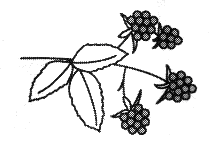 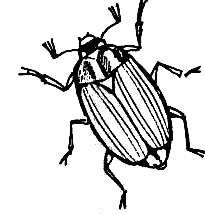 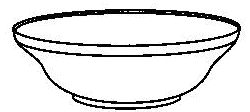 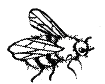 Предложил  Жучок   Пчеле     ежевичное        желе.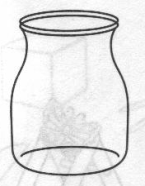                                                                                                                    .  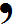 -  Я,     Жучок,   желе   не  ем,  положи  мне лучше джем.